#38STRONTIUMSr38	87.62GLOED IN DONKERGEVOELIGE TANDENELEKTRICITEIT Strontiumaluminaat toegevoegd aan verf maakt het gloeien in het donker. Het wordt vaak gebruikt op  horlogewijzerplaten.Strontiumchloride is een actief ingrediënt in tandpasta's die de tandgevoeligheid verminderen.Strontium-90 wekt elektriciteit op voor ruimtevoertuigen , afgelegen weerstations en  navigatieboeien.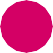 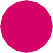 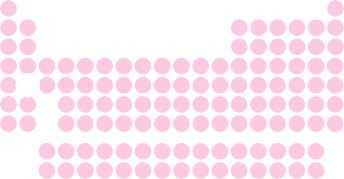 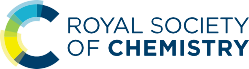 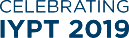 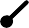 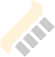 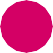 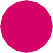 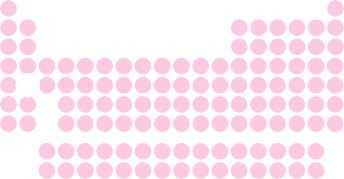 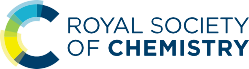 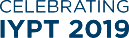 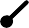 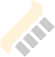 Ci	© 2019 Andy Brunning/Royal Society of Chemistry#IYPT2019